PLANTILLA PARA EL DISEÑO DE TAREAS Y PROYECTOS  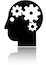 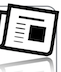 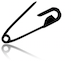 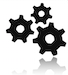 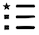 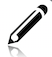 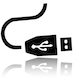 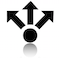 